ОСТОРОЖНО С ПЕЧАМИ И ОБОГРЕВАТЕЛЯМИ!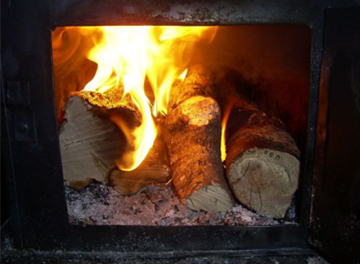 С наступлением холодов жители Хакасии начинают регулярно пользоваться печным отоплением и электрическими обогревателями. При неправильной эксплуатации печей и обогревателей существует огромный риск возникновения пожаров. Специалисты ГУ МЧС России по Хакасии рекомендуют придерживаться элементарных правил безопасности для того, чтобы осенне-зимний период прошел без бед и потерь.Нарушение правил эксплуатации печей и обогревателей – одна из самых частых причин бытовых пожаров в Хакасии.Помните, главное! Печи и обогреватели не только источники тепла, но и причина пожаров, поэтому следует соблюдать самые простые правила пожарной безопасности.- Чрезвычайно опасно оставлять топящиеся печи без присмотра или на попечение малолетних детей.- Нельзя применять для розжига печей горючие и легковоспламеняющиеся жидкости.- На деревянном полу перед топкой необходимо прибить металлический (предтопочный) лист размером не менее 50 на 70 см.- Не допускайте перекала печи! Чтобы избежать перекала, рекомендуется топить печь два-три раза в день не более, чем по полтора часа. За 3 часа до отхода ко сну топка печи должна быть прекращена.- Чтобы избежать образования трещин в кладке, нужно периодически прочищать дымоход от скапливающейся в нем сажи.- Не сушите на печи вещи и сырые дрова. Следите за тем, чтобы мебель, занавески и другие пожароопасные предметы находились не менее чем в полуметре от массива топящейся печи.- Ни в коем случае нельзя растапливать печь дровами, по длине не вмещающимися в топку. По поленьям огонь может выйти наружу и перекинуться на ближайшие предметы, пол и стены.- Обогреватели нужно устанавливать на огнестойкой подставке на свободном пространстве (вдали от мебели, штор и др). Он должен быть исправным, не кустарного производства, желательно с системой аварийного выключения (на случай его перегрева или падения).- Не размещайте сетевые провода под ковром, не ставьте на них тяжелые предметы.- Не оставляйте обогреватель включенным на всю ночь, не сушите на нем одежду, обувь, вещи.- Не используйте обогреватель в помещении с легковоспламеняющимися веществами – лакокрасочные материалы, растворители и др.- Не оставляйте детей наедине с прибором!Регулярно проверяйте состояние проводки, розеток, выключателей. Избегайте перегрузки на электросеть, не включайте несколько мощных приборов в одну розетку.Помните, пожар легче предупредить, чем устранять! ПОЖАРНАЯ БЕЗОПАСНОСТЬ ЗАВИСИТ ОТ КАЖДОГО ИЗ НАС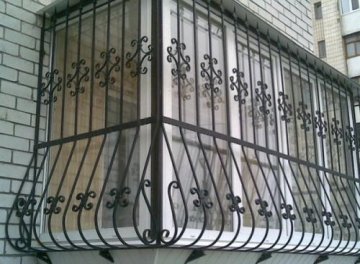 Ежегодно на пожарах в Хакасии погибают десятки людей. Зачастую причиной трагедии становятся не только сигарета или короткое замыкание электропроводки, но и общая железная дверь в коридоре или набитый ненужным хламом балкон.Спасет от вора, но погубит при пожареМногие устанавливают металлические двери не только в квартирах, но и в межквартирных коридорах подъездов. С одной стороны, это может уберечь ваше имущество от грабителей, однако станет серьезной опасностью для жизни во время пожара.Умельцы, которые ставят дополнительные двери в холле, отсекают шахту дымоудаления, и при пожаре весь дым остается в межквартирном коридоре. Если задымление сильное, человек может просто не успеть дойти до двери и погибнет от отравления продуктами горения. Для отравления продуктами горения достаточно несколько вдохов.«Балконная проблема»Заставленные рухлядью балконы и коридоры подъездов тоже часто становятся причиной крупных пожаров.Чего только не хранят там! Краски, макулатура, лыжи, санки, доски. Жильцы только отмахиваются: мол, квартиры маленькие. И, тем не менее, не захламляйте чердаки, подвалы, пути эвакуации, балконы и лоджии, не храните на балконах горючие вещества - известны вертикальные пожары от одной канистры на несколько этажей.С наступлением тепла «балконная проблема» становится еще более острой. Многие люди начинают курить на балконах и бросать «бычки» в окно. Попади он случайно на соседний балкон, заставленный мусором, и беды не миновать.Огнетушитель – друг человекаСегодня жильцам при въезде в новые дома строительные организации обязаны выдавать (или монтировать при строительстве) автономные пожарные извещатели. Для работы извещателя не требуется больших энергетических затрат. Одна батарейка обеспечит функциoниpoвaниe устройства на продолжительное время. Как говорят пожарные, эти нехитрые устройства достаточно эффективны. Извещатель срабатывает даже от сигаретного дыма, поэтому многие граждане просто-напросто их выкручивают, обрекая себя на беду.Типичная ситуация: человек засыпает перед телевизором, непотушенная сигарета падает на ковер или постель, сгорит два квадрата, а гражданин погибает от удушья. Извещатель же при появлении дыма издает настолько громкий сигнал, что может разбудить спящего.Часто «страдают» от рук жильцов и пожарные краны. Безалаберные граждане их буквально разбирают по винтикам и ломают. А потом оказываются беспомощными перед огнем.Для собственной безопасности, рекомендуют пожарные, необходимо иметь в каждой квартире огнетушители. Кстати, на Западе уже давно огнетушитель - обязательная часть интерьера квартиры и дачи. Все в семье должны знать, что при малейшем огне можно не бежать за ведром: у вас есть специальное средство защиты, и оно заменит целую ванну воды. Огнетушители не занимают много места, да и пользоваться ими несложно. Тем более что при покупке вам должны выдать подробные инструкции.
Пожарный извещатель и огнетушитель - в каждый домВ древности говорили: мой дом – моя крепость! А чувствуете ли вы себя в своём доме защищенным, как за каменной стеной? Опасаясь преступников, мы устанавливаем «дубовые» двери и прочные засовы. Но задумайтесь, защищены ли вы от пожара? От всепоглощающего пламени не спасут никакие замки. В борьбе с огнем действует другое правило: кто предупрежден – тот вооружён! В случае возникновения возгорания большое значение имеет фактор времени: чем быстрее пожар будет обнаружен, тем больше вероятность в спасении жизней и здоровья людей и их имущества.Так что же может оповестить о начинающемся возгорании? Системы пожарной сигнализации требуют немалых средств и не всем они по карману. Однако есть решение этой проблемы – установка в жилых помещениях автономных пожарных извещателей (АПИ), которые представляют собой небольшой датчик, реагирующий на дым на ранней стадии возгорания и способный звуковым сигналом тревоги своевременно предупредить жителей об угрозе пожара. Мировой опыт показывает, что эти изделия реально выполняют возложенные на них функции. В тех странах, где на законодательном уровне приняты решения о необходимости использования пожарных сигнализаторов дыма в квартирах и жилых домах, удается снизить риск гибели людей почти на 50%.В случае своевременного обнаружения есть возможность самостоятельно погасить огонь либо не дать пожару разгореться в полную силу. Наличие огнетушителя в жилых домах представляется вполне эффективной мерой в борьбе с огнем: он позволяет потушить пожар на начальной стадии его развития. Кто знает, скольких пожаров и трагедий удалось бы избежать, располагай граждане огнетушителями в тот момент, когда огненная стихия только набирала обороты!Сам факт наличия в доме АПИ и огнетушителя не гарантирует защиты от пожара, но в случае возгорания именно они помогут избежать масштабного бедствия.Позаботьтесь о своей безопасности: лучше сегодня потратиться на приобретение автономного пожарного извещателя и огнетушителя, чем завтра распрощаться со всем имуществом.Консультацию по вопросам выбора и правилам установки и эксплуатации АПИ или огнетушителя вы всегда можете получить в любой пожарной части Республики Хакасия.